                                          Boletim de CandidaturaAssinalar, por favor, o grau de ensino a que se refere esta candidatura Ensino Secundário	3º ciclo do Ensino Básico	Cursos CEF ou CEFATítulo do trabalho ________________________________________________________________Dados sobre a EscolaNome da Escola (completo) ___________________________________________________Morada (completa) ____________________________________________________________Código Postal_____________________________________________________________E-mail________________________________________________________________________Constituição do grupo de trabalho1º ALUNONome (completo) __________________________________________________________Ano de escolaridade______________________________________________________________E-mail  __________________________________________________________________Telefone ________________________________________________________________2º ALUNONome (completo) __________________________________________________________Ano de escolaridade ____________________________________________________________E-mail __________________________________________________________________Telefone ________________________________________________________________	3º ALUNONome (completo)__________________________________________________________Ano de escolaridade  ____________________________________________________________E-mail __________________________________________________________________Telefone ________________________________________________________________PROFESSOR ORIENTADORNome (completo)__________________________________________________________E-mail __________________________________________________________________Telefone _________________________________________________________________	DOCUMENTOS ANEXOS________________________________________________________________________________________________________________________________________________DATA ________________________ASSINATURAS1º aluno__________________________________________________2º aluno__________________________________________________3ª aluno__________________________________________________Professor orientador	____________________________________________Obs. É imprescindível a indicação de endereços de e-mail válidos dos alunos e do Professor Orientador.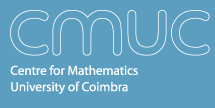 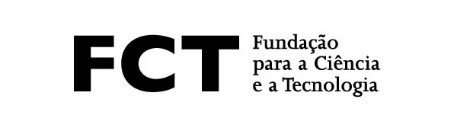 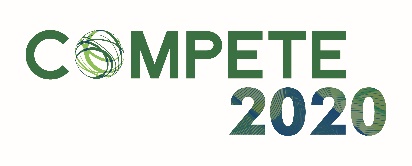 